Reagan Middle SchoolHome of the Royals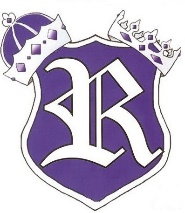 620 Division StreetDixon, Illinois  61021815.253.4966    Fax 815.284.1711Matthew Magnafici,  Principal                                                                                                         Kellie Glenn, Assistant PrincipalOctober 30, 2020Reagan Middle School Families,  Below is the information that you will need to know in regard to our Chromebook Distribution Plan.RMS Student Chromebook Agreement Forms – These documents were mailed home on 10/28. Students will need to return these to their Advisory Teacher on 11/4 or 11/5 if they are In-Person attendance on those days. Once returned, Advisory teachers will handout Chromebook to student. Absent or Remote students will need to return these to the RMS Office between 11/4 to 11/6. Once returned, Main Office staff will handout Chromebook to student or parent. Student Presentation – Students will view an In-Person Presentation via Advisory Teacher that discusses Agreement, FAQ, Visual Guide, and Log In instructions. These documents will also be printed off and sent home with students. This presentation will also be pushed out by Advisory teachers to Absent or Remote students. Presentation and documents can also be found on the DPS Website -> Reagan Middle School -> Documents -> RMS Chromebook folder. Parent Presentation – Parents will review Chromebook Agreement Forms that were mailed home on 10/28. You will need to discuss with your student, sign the agreement, and have your student return this to their Advisory teacher at school.  Students will bring home printed documents from their In-Person presentation with their Advisory teacher and discuss with you at home. Presentation and documents can also be found on the DPS Website -> Reagan Middle School -> Documents -> RMS Chromebook folder. Chromebooks ALREADY Loaned Out – If students were loaned out a Computer to begin this school year, these must be returned with ALL accessories along with the new Chromebook Agreement Form before the new Chromebooks will be handed out. In-person students may bring these to their Advisory teachers as mentioned above, while Remote/Absent students must return to the Main Office. If there are any questions, please call Reagan Middle School at (815)253-4966 Matthew MagnaficiPrincipal
Reagan Middle School  620 Division StreetDixon, IL 61021(815)253-4966 Ext 3311mmagnafici@dps170.org